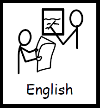  English  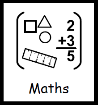  Maths  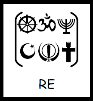   RE     PSHE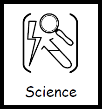  Science  PE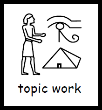 Hist/Geog  Computing    MFL  MUSIC  ART/DT  Advent         term 1BeowulfLetter writingNarrativeNewspaper reportPlace valueAddition & SubtractionStatisticsDomestic Church –family: OurselvesBaptism/Confirmation –belonging: Life ChoicesAdvent/Christmas –loving: HopeWorld Faiths: JudaismHealth & WellbeingWhat makes up our identity?Out of this worldOur Solar SystemMeet the scientistsDay & nightHockeyAnglo SaxonsWas the Anglo-Saxon period really a Dark Age?NC: Britain’s settlement by Anglo-Saxons and ScotsCodingUnit 1Getting to know youARTAnglo-Saxon Jewellery Advent         term 1Nouns/PronounsNoun phrasesFronted adverbialsDirect speechPlace valueAddition & SubtractionStatisticsDomestic Church –family: OurselvesBaptism/Confirmation –belonging: Life ChoicesAdvent/Christmas –loving: HopeWorld Faiths: JudaismHealth & WellbeingWhat makes up our identity?Out of this worldOur Solar SystemMeet the scientistsDay & nightHockeyAnglo SaxonsWas the Anglo-Saxon period really a Dark Age?NC: Britain’s settlement by Anglo-Saxons and ScotsCodingUnit 1Getting to know youARTAnglo-Saxon Jewellery Advent term 2Plastic sucksInformation textPoetryMultiplication& DivisionPerimeter & AreaDomestic Church –family: OurselvesBaptism/Confirmation –belonging: Life ChoicesAdvent/Christmas –loving: HopeWorld Faiths: JudaismLiving in the wider worldWhat decisions can people make with money?Material worldSorting & grouping materialsSolutions & mixturesFitnessChanges in our local environmentHow is our country changing?NC: Identify geographical characteristics of the UK and understand how some have changed over timeSpread sheetsUnit 2All about meDTRecyclingJars of JoyOcean representations Advent term 2Relative clausesModal verbsAdverbsMultiplication& DivisionPerimeter & AreaDomestic Church –family: OurselvesBaptism/Confirmation –belonging: Life ChoicesAdvent/Christmas –loving: HopeWorld Faiths: JudaismLiving in the wider worldWhat decisions can people make with money?Material worldSorting & grouping materialsSolutions & mixturesFitnessChanges in our local environmentHow is our country changing?NC: Identify geographical characteristics of the UK and understand how some have changed over timeSpread sheetsUnit 2All about meDTRecyclingJars of JoyOcean representations English   Maths    RE     PSHE Science  PEHist/Geog  Computing    MFL  MUSIC  ART/DT  Lent term 1Viking BoyNarrativeRecountMultiplication & DivisionFractionsLocal Church –community: MissionEucharist –relating: Memorial SacrificeLent/Easter –giving: SacrificeHealth & WellbeingHow can we help in an accident or emergency?Circle of lifeMaking new plantsAnimal life cyclesMaking babiesRoundersThe VikingsWould the Vikings do anything for money?NC: The Viking and Anglo-Saxon struggle for the kingdom of EnglandOnline safetyUnit 3Food glorious foodDTViking long ships Lent term 1Brackets, dashes or commas to indicate parenthesisExpanded noun phrasesMultiplication & DivisionFractionsLocal Church –community: MissionEucharist –relating: Memorial SacrificeLent/Easter –giving: SacrificeHealth & WellbeingHow can we help in an accident or emergency?Circle of lifeMaking new plantsAnimal life cyclesMaking babiesRoundersThe VikingsWould the Vikings do anything for money?NC: The Viking and Anglo-Saxon struggle for the kingdom of EnglandOnline safetyUnit 3Food glorious foodDTViking long shipsLent term 2 King of the Cloud ForestsBiographyNarrativeFractionsDecimals & PercentagesLocal Church –community: MissionEucharist –relating: Memorial SacrificeLent/Easter –giving: SacrificeHealth & WellbeingHow can friends communicate safely?Let’s get movingForces of natureFrictionWhat are simple machinesBasketballEurope – A study of the Alpine regionWhere should we go on holiday?NC: Locate the World’s countries using mapsDatabasesUnit 4Family and friendsARTPenelope UmbricoMountainsLent term 2 Perfect form of verbsFractionsDecimals & PercentagesLocal Church –community: MissionEucharist –relating: Memorial SacrificeLent/Easter –giving: SacrificeHealth & WellbeingHow can friends communicate safely?Let’s get movingForces of natureFrictionWhat are simple machinesBasketballEurope – A study of the Alpine regionWhere should we go on holiday?NC: Locate the World’s countries using mapsDatabasesUnit 4Family and friendsARTPenelope UmbricoMountains English   Maths    RE     PSHE Science  PEHist/Geog  Computing    MFL  MUSIC  ART/DT  Pentecost term 1 Survivor TitanicDiaryNewspaper reportDecimalsProperties of shapePentecost –serving: TransformationReconciliation –inter-relating: Freedom & ResponsibilityUniversal Church –World: StewardshipWorld Faiths: SikhismHealth & WellbeingHow can habits common to everyday life affect health?Growing up and growing oldFrom baby to old ageGrowing upGrowing oldAmazing changesGetting a reactionReal-world reactionsDance/GymnasticsJourneysWhat makes people go on holiday?NC: A study of a theme in British History that extends knowledge beyond 1066Game creatorUnit 5Our schoolDTTitanic shoe box rooms Pentecost term 1 Commas to clarify meaningDevices to build cohesionLinking ideas using adverbialsDecimalsProperties of shapePentecost –serving: TransformationReconciliation –inter-relating: Freedom & ResponsibilityUniversal Church –World: StewardshipWorld Faiths: SikhismHealth & WellbeingHow can habits common to everyday life affect health?Growing up and growing oldFrom baby to old ageGrowing upGrowing oldAmazing changesGetting a reactionReal-world reactionsDance/GymnasticsJourneysWhat makes people go on holiday?NC: A study of a theme in British History that extends knowledge beyond 1066Game creatorUnit 5Our schoolDTTitanic shoe box roomsPentecost term 2 The witchesBiographyInstructionsPlay scriptsPosition & DirectionConverting unitsPentecost –serving: TransformationReconciliation –inter-relating: Freedom & ResponsibilityUniversal Church –World: StewardshipWorld Faiths: SikhismLiving in the wider worldWhat jobs would we like?Growing up and growing oldFrom baby to old ageGrowing upGrowing oldAmazing changesGetting a reactionReal-world reactionsAthletics/ OAAJourneys – ClothesWhere does all our stuff come from?NC: use maps, atlases and digital mapping to locate countries and describe features3D ModellingUnit 6TimeARTPicasso Pentecost term 2 PrefixesSuffixesPosition & DirectionConverting unitsPentecost –serving: TransformationReconciliation –inter-relating: Freedom & ResponsibilityUniversal Church –World: StewardshipWorld Faiths: SikhismLiving in the wider worldWhat jobs would we like?Growing up and growing oldFrom baby to old ageGrowing upGrowing oldAmazing changesGetting a reactionReal-world reactionsAthletics/ OAAJourneys – ClothesWhere does all our stuff come from?NC: use maps, atlases and digital mapping to locate countries and describe features3D ModellingUnit 6TimeARTPicasso 